TISKOVÁ ZPRÁVA				            14. 1. 2021Divadlo Bolka Polívky připravuje bohatý program pro Letní scénu 2021. Hrát se bude pod širým nebem v Brně, Mikulově a Slavkově.Šestý ročník Letní scény Divadla Bolka Polívky je i v letošním roce naplánován tak, aby se postupně odehrával hned ve třech atraktivních lokalitách. Od 12. do 25. června a následně od 22. července do 15. srpna 2021 budou mít diváci možnost zhlédnout inscenace z vlastní produkce divadla i jeho hostů v amfiteátru na Kraví hoře v Brně, od 29. června do 5. července 2021 v amfiteátru v Mikulově a od 12. do 15. července 2021 na nádvoří Zámku Slavkov – AUSTERLITZ. Vstupenky je možné zakoupit online na webu divadla a prostřednictvím prodejního systému GoOut.„Program všech našich letních scén je kvalitní, žánrově pestrý a bude uveden na třech krásných místech s jedinečným geniem loci. Nyní nás okolnosti učí žít jinak, měníme své zvyky a zažitou „normálnost“. Situace se mění v podstatě ze dne na den, ale jsem přesvědčena, že i v této nejistotě je koupě vstupenky na jakýkoliv vybraný titul na naši Letní scéně jistotou a radostí,“ věří ředitelka Divadla Bolka Polívky Kateřina Komárková.Řada titulů bude na venkovních scénách uvedena poprvé. Na jevišti pod hvězdným nebem publikum zhlédne sérii inscenací z domácího repertoáru Divadla Bolka Polívky, ale také oblíbené činohry z produkcí spřátelených divadel (Dejvické divadlo, Studio DVA divadlo, Divadlo Kalich, Divadlo Petra Bezruče nebo také Divadlo Na zábradlí). Obecenstvo se může pochopitelně těšit na Bolka Polívku, ale také na další největší herecké osobnosti současného divadla: Ivu Janžurovou, Ladislava Freje, Zlatu Adamovskou, Martina Hofmanna, Báru Hrzánovou, Pavla Zedníčka, Simonu Stašovou či Petra Štěpánka.Na své si přijdou i milovníci hudebních žánrů, pro které chystají čtyři atraktivní koncertní vystoupení Lenka Filipová, Javory, Szidi Tobias a Melody Makers s Ondřejem Havelkou.„Věřím, že divadlo zůstane i nadále nedílnou a důležitou součástí našich životů, že se vítr brzy obrátí a napne plachty všech kulturních institucí. Opatrujte se a těším se na viděnou v Brně, Mikulově či Slavkově,” dodala Kateřina Komárková.Kompletní program všech Letních scén naleznete na webu divadla zde: https://letniscena.divadlobolkapolivky.cz/programPartneři Letní scény 2021 jsou: statutární město Brno, MČ Brno-střed, Mikulovská rozvojová, Zámek Slavkov – Austerlitz, tiskárna Helbich, Rosound, pivovar Kamenice, rádio Krokodýl a Free, Rengl, Railreklam, TIC BRNO, Porsche Brno, Jihomoravský kraj a Sportovní a rekreační areál Kraví hora, p.o.DIVADLO BOLKA POLÍVKY – LETNÍ SCÉNA BRNO 2021(Amfiteátr Kraví hora, areál koupaliště 12. 6. – 25. 6. a 22. 7. – 15. 8. 2021)12. 6. ve 20:30 DNA (Divadlo Bolka Polívky)Hrají: Anna Polívková, Bolek Polívka, Jaromír Barin Tichý, Jiří Fretti Pfeifer, diváci13. 6. ve 20:30 Šašek a syn (Divadlo Bolka Polívky)Hrají: Bolek Polívka, Vladimír Polívka, Michal Chovanec, Ondřej Klíč, Jaromír Barin Tichý, David Rotter, Jiří Fretti Pfeifer16. 6. ve 20:30 Poslední ze žhavých milenců (Agentura Harlekýn)Hrají: Petr Nárožný, Simona Stašová17. 6. ve 20:30 S láskou Mary (Divadlo Bolka Polívky a StageArtCz)Hrají: Veronika Žilková, Eva Novotná / Gabriela Štefanová, Hana Halberstadt, Vincent Navrátil / Ondřej Dvořák, Elena Trčková / Simona Rejdová18. 6. ve 20:30 Lady Oskar (Divadlo Kalich)Hrají: Jana Paulová, David Suchařípa, Ladislav Hampl, Jan Kříž, Denisa Pfauserová, Vendula Fialová, Barbora Vyskočilová19. 6. ve 20:30 Manželství v kostce (Divadlo Komediograf)Hrají: Zuzana Kronerová, Oldřich Navrátil21. 6. ve 20:30 Vzpomínky zůstanou (Studio DVA divadlo)Hrají: Zlata Adamovská, Petr Štěpánek, Vilém Udatný, Lucie Štěpánková / Jana Stryková22. 6. ve 20:30 Pusťte mě ven! (Divadlo Kalich, BRNĚNSKÁ PREMIÉRA)Hrají: Iva Janžurová, Sabina Remundová23. 6. ve 20:30 Lordi (NEXTpicture)Hrají: Martin Hofmann, Filip Rajmont, Peter Serge Butko, Martin Kotecký  24. 6. ve 20:30 Šest tanečních hodin v šesti týdnech (Divadlo Bolka Polívky)Hrají: Chantal Poullain, Martin Kraus25. 6. ve 20:30 Lásky jedné plavovlásky (Divadlo Petra Bezruče Ostrava, BRNĚNSKÁ PREMIÉRA)Hrají: Magdaléna Tkačíková, Václav Švarc, Norbert Lichý, Kateřina Krejčí, Markéta Haroková, Dušan Urban, Marcela Čapková, Yvona Stolařová, Julie Goetzová, Vojtěch Johaník, Jáchym Kučera, Jakub Burýšek, Michal Weber22. 7. ve 20:30 Vysavač (Studio DVA divadlo)Hraje: Bohumil Klepl23. 7. ve 20:30 Celebrity (Studio DVA divadlo)Hraje: Ondřej Sokol24. 7. ve 20:30 Zlatá pláž (Divadlo Na zábradlí)Hrají: Jiří Černý, Jiří Vyorálek, Barbora Bočková, Jana Plodková, Petr Čtvrtníček, Kateřina Císařová26. 7. ve 20:30 4 sestry (Studio DVA divadlo)Hrají: Ivana Chýlková, Jana Stryková / Lucie Pernetová, Anna Šišková, Berenika Kohoutová / Zuzana Stavná, Roman Štabrňák27. 7. ve 20:30 Srnky (Divadlo Bolka Polívky)Hrají: Josef Polášek, Miroslav Sýkora, Michal Maléř, Michal Dalecký, Vanda Chaloupková, Kristýna Štarhová, Mariana Chmelařová, Milada Vyhnálková28. 7.  ve 20:30 Rebelky (Divadlo Bolka Polívky)Hrají: Chantal Poullain, Štěpánka Křesťanová30. 7. ve 20:30 Vysavač (Studio DVA divadlo)Hraje: Bohumil Klepl31. 7. ve 20:30 Sex pro pokročilé (Studio DVA divadlo)Hrají: Jana Krausová, Karel Roden1. 8. ve 20:30 Na Zlatém jezeře (Agentura Harlekýn, BRNĚNSKÁ PREMIÉRA)Hrají: Simona Stašová, Ladislav Frej, Marika Procházková, Vasil Fridrich/ Jan Teplý ml., Jaromír Nosek / Karel Zima, Jakub Jan Černý / Filip Antonio / Michal Pazderka / Kryštof Zapletal4. 8. ve 20:30 Tři grácie z umakartu (Studio DVA divadlo, BRNĚNSKÁ PREMIÉRA)Hrají: Zlata Adamovská, Ilona Svobodová, Anežka Rusevová5. 8. ve 20:30 MILIONOVÝ ÚDRŽBÁŘ (Agentura Harlekýn, BRNĚNSKÁ PREMIÉRA)Hrají: Petr Nárožný, Veronika Freimannová, Zuzana Žáková / Anna Kotlíková, Robert Hájek / Martin Zahálka ml., Antonín Procházka / Vasil Fridrich, Vasil Fridrich / Antonín Procházka, Lucie Zedníčková / Štěpánka Křesťanová7. 8. ve 20:30 PAVOL SERIŠ: POZEMŠŤAN (Divadlo Bolka Polívky)Hraje: Pavol Seriš8. 8. ve 20:30 Lakomec (Divadlo Kalich)Hrají: Pavel Zedníček, Marika Procházková, Jana Švandová, Ondřej Novák / Aleš Petráš, Sarah Haváčová, Roman Štabrňák / Lukáš Král, Mojmír Maděrič, Zdeněk Palusga, Kristián Kašpar 9. 8. ve 20:30 Benátky Pod Sněhem (Pantheon production, BRNĚNSKÁ PREMIÉRA)Hrají: Veronika Arichteva / Bára Jánová, Mira Nosek, Lucie Štěpánková, Filip Cíl11. 8. ve 20:30 Zločin v Posázavském Pacifiku (HOT JAZZ)Hrají: Ondřej Havelka, Jaroslava Kretschmerová, Rozálie Havelková, Vojtěch Havelka, Petr Halíček, Petr Bucháček, Miroslav Babuský, Martin Zbrožek, Jakub Šafr12. 8. ve 20:30 Kutloch aneb i muži mají své dny (Studio DVA divadlo)Hrají: Bob Klepl / Mojmír Maděrič, Kryštof Hádek / Václav Jílek, Michal Slaný, Filip Blažek / Roman Štabrňák13. 8. v 19:00 LENKA FILIPOVÁ (koncert)14. 8. v 19:00 SZIDI TOBIAS – SEDMOLÁSKA (koncert)Vystupuje: Szidi Tobias band15. 8. v 19:00 HANA A PETR ULRYCHOVI – JAVORY BEAT (koncert)Vystupují: Hana Ulrychová, Petr Ulrych, Ondřej Strouhal, Jakub Šimáně, Milan Strouhal, Ctibor BártekDIVADLO BOLKA POLÍVKY – LETNÍ SCÉNA MIKULOV 2021(Amfiteátr MIKULOV: 29. 6. – 5. 7. 2021)29. 6. ve 20:00 Podivné odpoledne Dr. Zvonka Burkeho (Divadlo Bolka Polívky)Hrají: Bolek Polívka, Šárka Vaculíková / Sara Venclovská, Pavel Liška, Radim Fiala, Otmar Brancuzský / Petr Halberstadt30. 6. ve 20:00 Podivné odpoledne Dr. Zvonka Burkeho (Divadlo Bolka Polívky)Hrají: Bolek Polívka, Šárka Vaculíková / Sara Venclovská, Pavel Liška, Radim Fiala, Otmar Brancuzský / Petr Halberstadt1. 7. ve 20:00 Ucpanej systém (Dejvické divadlo)Hrají: Ivan Trojan, Václav Neužil, Miroslav Krobot, Martin Myšička / Pavel Šimčík, Martin Pechlát / Martin Myšička, Jaroslav Plesl / Lukáš Příkazký, Hynek Čermák / Matěj Hádek, Petr Vršek, Jana Holcová, Klára Melíšková, Lenka Krobotová2. 7. ve 20:00 Pro tebe cokoliv (Divadlo Kalich)Hrají: Jana Paulová, Pavel Zedníček, David Suchařípa, Pavla Vojáčková-Rychlá, Ladislav Hampl, Kristián Kašpar, Simona Lewandowska3. 7. ve 14:00 O hloupém Honzovi (Divadlo Za2) PRO DĚTI3. 7. ve 20:00 Ondřej Havelka a jeho Melody Makers – nejlepší kusy z repertoáru – (koncert)4. 7. ve 20:00 REVIZOR (Studio DVA divadlo)Hrají: Kryštof Hádek, Bob Klepl, Zuzana Kronerová / Eva Holubová, Sabina Remundová / Iva Pazderková, Michal Slaný, Václav Liška, Roman Štabrňák, Václav Jílek, Petr Pěknic, Jiří Ployhar, Radim Madeja, Klára Šalomounová, Zdeněk Carda5. 7. ve 20:00 Hrdý Budžes (Divadlo Antonína Dvořáka Příbram)Hrají: Barbora Hrzánová, Libor Jeník, Jarmila VlčkováDIVADLO BOLKA POLÍVKY – LETNÍ SCÉNA SLAVKOV U BRNA 2021(Zámek SLAVKOV – AUSTERLITZ 12. – 15. 7. 2021)12. 7. ve 20:00 Podivné odpoledne Dr. Zvonka Burkeho (Divadlo Bolka Polívky)Hrají: Bolek Polívka, Šárka Vaculíková / Sara Venclovská, Pavel Liška, Radim Fiala, Otmar Brancuzský / Petr Halberstadt13. 7. ve 20:00 DNA (Divadlo Bolka Polívky)Hrají: Anna Polívková, Bolek Polívka, Jiří Fretti Pfeifer, Miloslav Maršálek / Jaromír Barin Tichý14. 7. ve 20:00 Duety (Studio DVA divadlo)Hrají: Monika Absolonová, Filip Blažek15. 7. ve 20:00 Shirley Valentine (Filmová a divadelní agentura)Hraje: Simona StašováO divadleDivadlo Bolka Polívky se usídlilo v budově na Jakubském náměstí v Brně v roce 1993 a 17. září téhož roku zde autorským představením Bolka Polívky Trosečník zahájilo svoji činnost a svou první sezónu. Za dvacet osm let existence se zde vystřídala řada projektů principála Bolka Polívky.V rámci současného repertoáru lze vybírat jak z autorských her principála Bolka Polívky (Šašek a syn, DNA, Klíště), vlastní produkce (Srnky, Letem sokolím, Horská dráha, Pozemšťan, Rebelky) tak z představení vytvořených ve spolupráci s jinými divadly (Mínus dva, The Naked Truth). Divadlo také spolupořádá legendární Manéž Bolka Polívky. Diváci zde mohou zhlédnout širokou nabídku her hostujících českých a zahraničních souborů (Dejvické Divadlo, Činoherní Klub, Štúdio L+S, Divadlo Studio DVA, Divadlo Járy Cimrmana, Divadlo Kalich, Divadlo Palace, Divadlo Komediograf a další) a na prknech vidět známé herecké osobnosti.Vedle divadelních představení jsou pravidelným doplňkem programové skladby Re-kabarety – komponované večery plné dobrého humoru a také koncertní vystoupení předních českých a slovenských hudebníků a kapel nejrůznějších žánrů. Celosezónní aktivitou jsou také výstavy (cca 10–12 za sezonu) významných malířů, grafiků a fotografů, pořádané ve foyer divadla. Divadlo se ve spolupráci se svými partnery věnuje také charitativní činnosti. Zisk z těchto představení rozděluje organizacím, které se věnují pomoci a podpoře tělesně postiženým, rozvoji a výchově dětí či pomoci starým lidem.KontaktyDivadlo Bolka Polívky, Jakubské náměstí 5, Brno
Michal Adamík, adamik@bolek.cz, + 420 775 505 521
Web: www.divadlobolkapolivky.cz / FB: www.facebook.com/divadlobolkapolivky
IG: www.instagram.com/divadlo_bolka_polivky
YT: www.youtube.com/divadlobolkapolivkyMediální servis: Vladana Brouková, vladana@2media.cz, + 420 605 901 336 / 2media.cz s.r.oZa podporu a partnerství děkujeme společnosti SPP, dodavateli zemního plynu a elektřiny, která se stala partnerem Divadla Bolka Polívky v sezoně 2020/2021.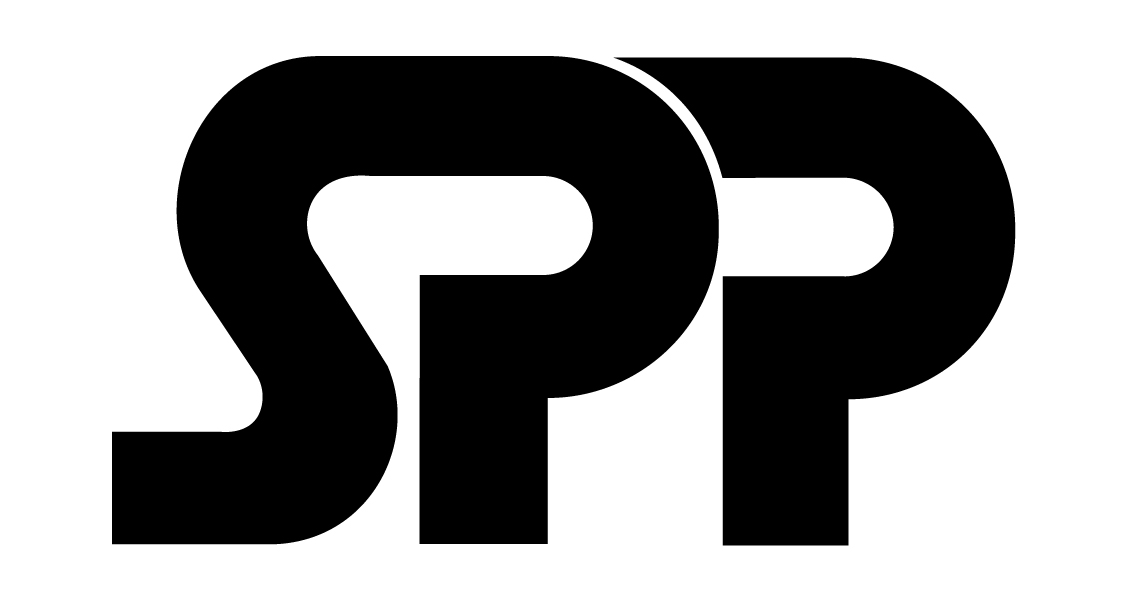 